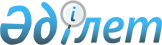 О внесении изменений в решение акима города Костаная от 19 июня 2020 года № 1 "Об образовании избирательных участков в городе Костанай"Решение акима города Костаная Костанайской области от 19 июля 2021 года № 4. Зарегистрировано в Министерстве юстиции Республики Казахстан 21 июля 2021 года № 23618
      РЕШИЛ:
      1. Внести в решение акима города Костаная "Об образовании избирательных участков в городе Костанай" от 19 июня 2020 года № 1 (зарегистрировано в Реестре государственной регистрации нормативных правовых актов под № 9283) следующие изменения:
      в приложении к указанному решению:
      избирательный участок №2 изложить в новой редакции:
      "Избирательный участок №2
      В границах: от улицы Победы по улице С. Баймагамбетова (четная сторона с №168 по №170) до улицы Тәуелсіздік, по улице Тәуелсіздік (четная сторона с №70 по №84) до улицы И. Алтынсарина, по улице И. Алтынсарина (нечетная сторона с №119 по №133) до улицы Шевченко, по улице Шевченко (нечетная сторона с №39А по №47) до улицы О. Козыбаева, по улице О. Козыбаева (четная сторона) до улицы Победы, по улице Победы (четная сторона с №60 по №64) до улицы С. Баймагамбетова.
      Местонахождение участка для голосования: город Костанай, улица М. Дулатова, 72, здание коммунального государственного учреждения "Школа - лицей №2 отдела образования города Костаная" Управления образования акимата Костанайской области.";
      избирательный участок №5 изложить в новой редакции:
      "Избирательный участок №5
      В границах: от реки Тобол по улице Набережная (нечетная сторона №77 по №89) до улицы Пушкина, по улице Пушкина (четная сторона с №2 по №36) до улицы 5 Апреля, по улице 5 Апреля (четная сторона с №102 по №134) до улицы Победы, по улице Победы (четная сторона с №36 по №52А) до улицы И. Алтынсарина, по улице И. Алтынсарина (четная сторона с №156 по №178) до улицы Пролетарская, по улице Пролетарская (нечетная сторона с №1 по №67) до реки Тобол.
      Местонахождение участка для голосования: город Костанай, улица Победы, 32, здание коммунального государственного учреждения "Основная средняя школа №14 отдела образования города Костаная" Управления образования акимата Костанайской области.";
      избирательный участок №10 изложить в новой редакции:
      "Избирательный участок №10
      В границах: от линии железной дороги по улице Рабочая (нечетная сторона) до улицы А. Бородина, по улице А. Бородина (нечетная сторона 213А) до проспекта Нұрсұлтан Назарбаев, по проспекту Нұрсұлтан Назарбаев (нечетная сторона № 139) до улицы Шайсұлтана Шаяхметова, по улице Шайсұлтана Шаяхметова (нечетная сторона № 149) до улицы Победы, по улице Победы (четная сторона с № 72 по № 106) до линии железной дороги.
      Местонахождение участка для голосования: город Костанай, улица А. Бородина, 138/1, здание коммунального государственного учреждения "Школа-гимназия №28 отдела образования города Костаная" Управления образования акимата Костанайской области.";
      избирательный участок №13 изложить в новой редакции:
      "Избирательный участок №13
      В границах: от улицы Летунова по улице Рабочая (четная сторона №162) до улицы А. Бородина, по улице А. Бородина, включая дома №168, 168/1, 170, 172, 174, 176, 184, 184А, 186, 186А, 188, 188А, 190, 221А, 223, 225, 227, 227/1, расположенные на этой улице, до улицы Лермонтова, по улице Лермонтова (четная сторона) до улицы О. Козыбаева, по улице О. Козыбаева (нечетная сторона с №243 по №281) до улицы Ч. Валиханова, по улице Ч. Валиханова (четная сторона с №48 по №88) до улицы Летунова, по улице Летунова (нечетная сторона) до улицы Рабочая.
      Местонахождение участка для голосования: город Костанай, улица А. Бородина, 221 А, здание коммунального государственного учреждения "Школа-гимназия № 5 "А" отдела образования города Костаная" Управления образования акимата Костанайской области.";
      избирательный участок №14 изложить в новой редакции:
      "Избирательный участок №14
      В границах: от линии железной дороги по улице Рабочая (четная сторона с №166 по №182) до улицы А. Бородина, вдоль улицы А. Бородина (включая дома 215, 215А, 217, 217А, 219А) до улицы Лермонтова, по улице Лермонтова до линии железной дороги.
      Местонахождение участка для голосования: город Костанай, улица А. Бородина, 221, здание коммунального государственного учреждения "Общеобразовательная школа № 5 имени Бауыржана Момышулы отдела образования города Костаная" Управления образования акимата Костанайской области.";
      избирательный участок № 17 изложить в новой редакции:
      "Избирательный участок № 17
      В границах: от улицы Шайсұлтана Шаяхметова по улице Победы (нечетная сторона с № 163 по № 205) до улицы Урицкого, по улице Урицкого (четная сторона) до улицы Пушкина, по улице Пушкина (четная сторона с № 178 по № 200) до улицы Шайсұлтана Шаяхметова, по улице Шайсұлтана Шаяхметова (нечетная сторона с № 111 по № 143) до улицы Победы.
      Местонахождение участка для голосования: город Костанай, улица Урицкого, 58, здание коммунального государственного учреждения "Общеобразовательная школа №8 отдела образования города Костаная" Управления образования акимата Костанайской области.";
      избирательный участок № 20 изложить в новой редакции:
      "Избирательный участок №20
      В границах: от улицы Омара Дощанова по улице Б. Майлина (нечетная сторона с №5 по №43) до улицы Тәуелсіздік, по улице Тәуелсіздік (нечетная сторона с №167 по №171) до улицы Дзержинского, по улице Дзержинского (четная сторона) до проспекта Аль-Фараби, по проспекту Аль-Фараби (нечетная сторона №125) до улицы Темирбаева, по улице Темирбаева (четная сторона №10, 12, 14) до улицы Омара Дощанова, вдоль улицы Омара Дощанова, не включая дома расположенные по этой улице, до улицы Б. Майлина.
      Местонахождение участка для голосования: город Костанай, улица Дзержинского, 5, здание коммунального государственного учреждения "Общеобразовательная школа №115 отдела образования города Костаная" Управления образования акимата Костанайской области.";
      избирательный участок № 21 изложить в новой редакции:
      "Избирательный участок №21
      В границах: от улицы О. Козыбаева по проспекту Аль-Фараби (нечетная сторона с №93 по №101) до улицы А. Бородина, по улице А. Бородина (четная сторона) через территорию микрорайона до улицы Б. Майлина, по улице Б. Майлина (четная сторона) до улицы Омара Дощанова, по улице Омара Дощанова (четная сторона с №134 по №182) до улицы А. П. Чехова, по улице А. П. Чехова (нечетная с №45 по №83) до улицы Гоголя, по улице Гоголя (четная сторона с №92 по №110) до улицы С. Баймагамбетова, по улице С. Баймагамбетова (нечетная сторона №181, 183) до улице Л. Толстого, по улице Л. Толстого (нечетная сторона №67) до улицы О. Козыбаева, по улице О. Козыбаева (нечетная сторона) до проспекта Аль-Фараби.
      Местонахождение участка для голосования: город Костанай, улица А. П. Чехова, 98, здание коммунального государственного учреждения "Школа-лицей №1 отдела образования города Костаная" Управления образования акимата Костанайской области.";
      избирательный участок № 22 изложить в новой редакции:
      "Избирательный участок №22
      В границах: вдоль лога Костанай-сай до улицы Юлии Журавлевой, по улице Юлии Журавлевой (четная сторона с №44 по №108) до улицы Шайсултан Шаяхметов, по улице Шайсултан Шаяхметов (четная сторона с №24 по №38) до улицы Омара Дощанова, по улице Омара Дощанова (нечетная сторона с №83 по №107) до улицы А. П. Чехова, по улице А. П. Чехова (четная сторона с №38 по №72) до улицы Гоголя, по улице Гоголя (нечетная сторона с №113 по №125) до улицы С. Баймагамбетова, по улице С. Баймагамбетова (нечетная сторона №179) до улицы Павлова, по улице Павлова включая дома с №61 по №65, с №64 по №68 до улицы И. Алтынсарина, по улице И. Алтынсарина (нечетная сторона с №97 по №105) до лога Костанай-сай.
      Местонахождение участка для голосования: город Костанай, улица С. Баймагамбетова, 154, здание коммунального государственного учреждения "Гимназия имени А.М. Горького отдела образования города Костаная" Управления образования акимата Костанайской области.";
      избирательный участок № 23 изложить в новой редакции:
      "Избирательный участок №23
      В границах: от лога Костанай-сай по улице И. Алтынсарина (четная сторона с №98 по №106) до улицы Павлова, по улице Павлова (четная сторона с №58 по №62) через территорию квартала до улицы Гоголя, по улице Гоголя (нечетная сторона №77, 79) до улицы И. Алтынсарина, по улице И. Алтынсарина (четная сторона с №112 по №116) до проспекта Аль-Фараби, по проспекту Аль-Фараби (нечетная сторона №69) до проспекта Абая, по проспекту Абая (нечетная сторона с №137 по №155) до лога Костанай-сай.
      Местонахождение участка для голосования: город Костанай, улица И. Алтынсарина , 112, здание коммунального государственного учреждения "Гимназия имени С. Мауленова отдела образования города Костаная" Управления образования акимата Костанайской области.";
      избирательный участок № 25 изложить в новой редакции:
      "Избирательный участок №25
      В границах: от реки Тобол до улицы Г. Каирбекова (четная сторона), по улице Г. Каирбекова до лога Абиль-сай, вдоль лога Абиль-сай до реки Тобол.
      Местонахождение участка для голосования: город Костанай, улица Введенская, 37, здание коммунального государственного учреждения "Общеобразовательная школа №11 отдела образования города Костаная" Управления образования акимата Костанайской области.";
      избирательный участок № 26 изложить в новой редакции:
      "Избирательный участок №26
      В границах: территория населенного пункта "Киевский".
      Местонахождение участка для голосования: город Костанай, улица Гастелло, 15/3, здание коммунального государственного учреждения "Основная средняя школа №13 отдела образования города Костаная" Управления образования акимата Костанайской области.";
      избирательный участок № 28 изложить в новой редакции:
      "Избирательный участок №28
      В границах: территория населенного пункта "Узкая колея".
      Местонахождение участка для голосования: город Костанай, улица Узкоколейная, 14, здание коммунального государственного учреждения "Основная средняя школа №25 отдела образования города Костаная" Управления образования акимата Костанайской области.";
      избирательный участок № 29 изложить в новой редакции:
      "Избирательный участок №29
      В границах: от реки Тобол до улицы Г. Каирбекова, по улице Г. Каирбекова (четная сторона) до улицы С. Кубеева, по улице С. Кубеева, включая дома №1, 4, 6, 8, 12, 17 по этой улицы, до проспекта Кобыланды батыра, по проспекту Кобыланды батыра (четная сторона №22, №24) до улицы Киевская, по улице Киевская (нечетная сторона с №3 по №11) до улицы Г. Каирбекова, по улице Г. Каирбекова (нечетная сторона с №351 по №353) вдоль границы коммунального государственного предприятия "Костанайская городская онкологическая многопрофильная больница" управления здравоохранения акимата Костанайской области" не включая его территорию, до улицы С. Кубеева, по улице С. Кубеева до реки Тобол.
      Местонахождение участка для голосования: город Костанай, улица Г. Каирбекова, 349, здание коммунального государственного учреждения "Общеобразовательная школа №4 отдела образования города Костаная" Управления образования акимата Костанайской области.";
      избирательный участок № 31 изложить в новой редакции:
      "Избирательный участок №31
      В границах: по улице С. Кубеева, вдоль границы Костанайской городской онкологической многопрофильной больницы, не включая его территорию, до улицы Г. Каирбекова, по улице Г. Каирбекова (четная сторона с №336 по №340, нечетная сторона №369 по №371) через территорию микрорайона до улицы Тимирязева, по улице Тимирязева включая дома от №1 по №93 до улицы С. Кубеева.
      Местонахождение участка для голосования: город Костанай, улица Г. Каирбекова, 334, здание коммунального государственного учреждения "Общеобразовательная школа №9 имени Г. Кайырбекова отдела образования города Костаная" Управления образования акимата Костанайской области.";
      избирательный участок № 33 изложить в новой редакции:
      "Избирательный участок №33
      В границах: от улицы Г. Каирбекова по улице Киевская (четная сторона с №18 по №26) до проспекта Кобыланды батыра, по проспекту Кобыланды батыра (четная сторона №30) через территорию микрорайона в районе школы №3 до улицы Г. Каирбекова, по улице Г. Каирбекова (нечетная сторона с №373 по №385/1) до улицы Киевская.
      Местонахождение участка для голосования: город Костанай, проспект Кобыланды батыра, 28, здание коммунального государственного учреждения "Школа-гимназия № 3 отдела образования города Костаная" Управления образования акимата Костанайской области.";
      избирательный участок № 36 изложить в новой редакции:
      "Избирательный участок №36
      В границах: от улицы Г. Каирбекова по улице Курганская, не включая дома по этой улице, через территорию микрорайона в районе школы №22 до проспекта Кобыланды батыра, по проспекту Кобыланды батыра до улицы Текстильщиков, по улице Текстильщиков (четная сторона с №8 по №18) до улицы Г. Каирбекова, по улице Г. Каирбекова, включая дома №403, №405/1, 405А, 407, 409, 411, до улицы Курганская.
      Местонахождение участка для голосования: город Костанай, проспект Кобыланды батыра, 46/1, здание коммунального государственного учреждения "Общеобразовательная школа №22 отдела образования города Костаная" Управления образования акимата Костанайской области.";
      избирательный участок № 43 изложить в новой редакции:
      "Избирательный участок № 43
      В границах: территория микрорайона "Костанай-2".
      Местонахождение участка для голосования: город Костанай, улица Белинского, 5, здание коммунального государственного учреждения "Основная средняя школа № 122 отдела образования города Костаная" Управления образования акимата Костанайской области.";
      избирательный участок № 45 изложить в новой редакции:
      "Избирательный участок №45
      В границах: микрорайон "Аэропорт".
      Местонахождение участка для голосования: город Костанай, улица Дмитрия Герасимова, 4, здание коммунального государственного учреждения "Общеобразовательная школа №29 отдела образования города Костаная" Управления образования акимата Костанайской области.";
      избирательный участок № 46 изложить в новой редакции:
      "Избирательный участок №46
      В границах: от улицы Соколовская по улице М. Хакимжановой (четная сторона с №118А по №156) до улицы Строительная, от улицы Строительная через территорию западного микрорайона до улицы Карбышева, от улицы Карбышева по улице В. М. Комарова до улицы Соколовская, от улицы В. М. Комарова по улице Соколовская (четная сторона с №16 по 24) до улицы М. Хакимжановой.
      Местонахождение участка для голосования: город Костанай, улица Строительная, 8, здание коммунального государственного учреждения "Общеобразовательная школа №17 отдела образования города Костаная" Управления образования акимата Костанайской области.";
      избирательный участок № 49 изложить в новой редакции:
      "Избирательный участок №49
      В границах: от улицы Элеваторная по улице В.М. Комарова (четная сторона с №60 по №84) до улицы Садовая, по улице Садовая (четная сторона с №24 по №30) до улицы М. Хакимжановой, по улице М. Хакимжановой (четная сторона №118А) до улицы Соколовская, по улице Соколовская (нечетная сторона) до улицы В.М. Комарова, по улице В.М. Комарова (четная сторона с №118 по №158) вдоль лога Костанай-сай до улицы А. Бородина, по улице А. Бородина (четная сторона с №2 по №38) до улицы Омара Дощанова, по улице Омара Дощанова (нечетная сторона с №11 по №117) до улицы Шайсултан Шаяхметов, по улице Шайсултан Шаяхметов (нечетная сторона с №23 по №39) до улицы Юлии Журавлевой, по улице Юлии Журавлевой (нечетная сторона с №13 по №71) до улицы С. Баймагамбетова, по улице С. Баймагамбетова (нечетная сторона №147/1) до улицы Наримановская, по улице Наримановская (четная сторона) до улицы Элеваторная, по улице Элеваторная (четная сторона с №2 по №20) до улицы В. М. Комарова.
      Местонахождение участка для голосования: город Костанай, улица Л. Беды, 122, здание коммунального государственного учреждения "Общеобразовательная школа №21 отдела образования города Костаная" Управления образования акимата Костанайской области.";
      избирательный участок № 50 изложить в новой редакции:
      "Избирательный участок №50
      В границах: от улицы Садовая по улице В. М. Комарова (нечетная сторона с №13 по №65) до улицы И. Алтынсарина, по улице И. Алтынсарина (нечетная сторона с №5 по №9) до улицы М. Хакимжановой, по улице М. Хакимжановой (четная сторона с №62 по №88) до улицы С. Баймагамбетова, по улице С. Баймагамбетова (нечетная сторона с №71 по №73) до улицы Плеханова, по улице Плеханова (четная сторона с №2 по №24) до улицы Садовая, по улице Садовая (нечетная сторона с №19 по №37) до улицы В. М. Комарова.
      Местонахождение участка для голосования: город Костанай, улица И. Алтынсарина, 1, здание коммунального государственного учреждения "Школа- гимназия № 18 отдела образования города Костаная" Управления образования акимата Костанайской области.";
      избирательный участок № 53 изложить в новой редакции:
      "Избирательный участок №53
      В границах: от улицы Карбышева по улице Плеханова (нечетная сторона с №35 по №77) до улицы Соколовская, по улице Соколовская (четная сторона с №64 по №112) до улицы Юрия Гагарина, по улице Юрия Гагарина (четная сторона с №26 по №76) до улицы Карбышева, по улице Карбышева (нечетная сторона с №3 по №73) до улицы Плеханова.
      Местонахождение участка для голосования: город Костанай, улица Ленинградская, 34, здание коммунального государственного учреждения "Общеобразовательная школа №6 отдела образования города Костаная" Управления образования акимата Костанайской области.";
      избирательный участок № 55 изложить в новой редакции:
      "Избирательный участок №55
      В границах: от улицы Воинов Интернационалистов через территорию микрорайона 8, включая дома №3, 4, 5, 6, 8, до улицы В. Чкалова, по улице В. Чкалова (четная сторона) через территорию микрорайона 9, включая дома №1, 1Б, 1В, 2, 3, 4, 4А, 4Б, 5, 5А, 11, 12, 13, до улицы Воинов Интернационалистов, по нечетной стороне улицы Воинов Интернационалистов в границах микрорайона 8 и микрорайона 9.
      Местонахождение участка для голосования: город Костанай, микрорайон 9, здание коммунального государственного учреждения "Общеобразовательная школа №7 отдела образования города Костаная" Управления образования акимата Костанайской области.";
      избирательный участок № 56 изложить в новой редакции:
      "Избирательный участок №56
      В границах: от улицы В. Чкалова через восточную часть территории микрорайона 8, не включая дома №3, 4, 5, 6, 8, до улицы Воинов Интернационалистов, по улице Воинов Интернационалистов через западную часть территории микрорайона 8 до улицы В. Чкалова, по улице В. Чкалова в границах микрорайона 8.
      Местонахождение участка для голосования: город Костанай, микрорайон 8, здание коммунального государственного учреждения "Общеобразовательная школа №16 отдела образования города Костаная" Управления образования акимата Костанайской области.";
      избирательный участок № 63 изложить в новой редакции:
      "Избирательный участок №63
      В границах: от улицы Волынова по проспекту Абая (четная сторона с №14 по №24) до улицы В. Чкалова, по улице В. Чкалова (нечетная сторона с №5 по №9) до улицы Маяковского, по улице Маяковского (четная сторона с №110 по №120) до улицы Волынова, по улице Волынова (четная сторона с №12 по №18) до проспекта Абая.
      Местонахождение участка для голосования: город Костанай, улица Маяковского, 112, здание коммунального государственного учреждения "Общеобразовательная школа № 20 имени Мариям Хакимжановой отдела образования города Костаная" Управления образования акимата Костанайской области.";
      избирательный участок № 64 изложить в новой редакции:
      "Избирательный участок №64
      В границах: от реки Тобол вдоль границы территории комбината железобетонных изделий до улицы А. Мирошниченко, по улице А. Мирошниченко, не включая дома по этой улице, до улицы Волынова, по улице Волынова (с №3 по №11, с №6 по №10) до реки Тобол.
      Местонахождение участка для голосования: город Костанай, улица Волынова, 9, здание коммунального государственного учреждения "Общеобразовательная школа №19 отдела образования города Костаная" Управления образования акимата Костанайской области.";
      избирательный участок № 68 изложить в новой редакции:
      "Избирательный участок №68
      В границах: от улицы Маяковского по улице Быковского (нечетная сторона №1, 3) через территорию микрорайона до улицы В. Чкалова, по улице В. Чкалова, не включая дома по этой улице, до улицы Маяковского, по улице Маяковского (нечетная сторона с №103 по №109/1) до улицы Быковского, вдоль улицы Быковского (нечетная сторона №7,11) до проспекта Абая, по проспекту Абая (четная сторона) вдоль территории средней школы №23 до улицы Маяковского, по улице Маяковского (четная сторона) до улицы Быковского.
      Местонахождение участка для голосования: город Костанай, улица Маяковского, 131, здание коммунального государственного учреждения "Общеобразовательная школа №23 имени М.Козыбаева отдела образования города Костаная" Управления образования акимата Костанайской области.";
      избирательный участок № 69 изложить в новой редакции:
      "Избирательный участок №69
      В границах: территория жилого массива "Амангельды", включая дома на территории потребительских кооперативов садовое общество "Дорожник", потребительский кооператив садового общества "Колос", товарищество садоводов "Краснопартизанское".
      Местонахождение участка для голосования: город Костанай, жилой массив Амангельды, здание коммунального государственного учреждения "Общеобразовательная школа №30 отдела образования города Костаная" Управления образования акимата Костанайской области.";
      избирательный участок № 70 изложить в новой редакции:
      "Избирательный участок №70
      В границах: территория жилого массива "Геофизик", Мехколонны-58 и Путевая Усадьба, включая дома на территории потребительских кооперативов товарищества садоводов "Чапаев", садового общества "Химик", потребительского кооператива общества садоводов любителей "Комбинат железобетонных изделий".
      Местонахождение участка для голосования: город Костанай, жилой массив Амангельды, здание коммунального государственного учреждения "Общеобразовательная школа №30 отдела образования города Костаная" Управления образования акимата Костанайской области.";
      избирательный участок № 72 изложить в новой редакции:
      "Избирательный участок №72
      В границах: от улицы И. Алтынсарина вдоль лога Костанай-сай до улицы С. Баймагамбетова, по улице С. Баймагамбетова (четная сторона с №120 по №148) до улицы Наримановская, по улице Наримановская (нечетная сторона) до улицы Элеваторная, по улице Элеваторная (нечетная сторона с №3 по №37) до улицы В. М. Комарова, по улице В. М. Комарова (четная сторона с №24 по №56) до улицы 5 Декабря, по улице 5 Декабря (четная сторона с №48 по №68) до улицы Л. Беды, по улице Л. Беды (четная сторона с №58 по №68) до улицы И. Алтынсарина, по улице И. Алтынсарина (нечетная сторона с №33 по №93) до лога Костанай-сай.
      Местонахождение участка для голосования: город Костанай, улица Л. Беды, 122, здание коммунального государственного учреждения "Вечерняя школа №1 отдела образования города Костаная" Управления образования акимата Костанайской области.";
      избирательный участок № 74 изложить в новой редакции:
      "Избирательный участок №74
      В границах: от границы микрорайона 6 по улице Карбышева до улицы Волынова, по улице Волынова через территорию микрорайона 7, включая дома №14, 15, 16, 17, 21, 25 этого микрорайона, до улицы В. Чкалова, по улице В. Чкалова вдоль границы территории государственного коммунального предприятия "Костанай-Су" акимата города Костаная государственного учреждения "Отдел жилищно-коммунального хозяйства, пассажирского транспорта и автомобильных дорог акимата города Костаная" до улицы Волынова, по улице Волынова через территорию микрорайона в границах улицы Генерала Арстанбекова, включая дома, расположенные на этой улицы, до границы микрорайона 6, вдоль границы микрорайона 6 до улицы Карбышева.
      Местонахождение участка для голосования: город Костанай, микрорайон 7, здание коммунального государственного учреждения "Общеобразовательная школа №10 отдела образования акимата города Костаная" Управления образования акимата Костанайской области.";
      избирательный участок № 76 изложить в новой редакции:
      "Избирательный участок №76
      В границах: улицы Луговая, Молодежная, Школьная, Трудовая, Строительная, Степная, Пионерская, 40 лет Победы, 70 лет Октября, Парковая, Садовая, Дружбинская, Достык.
      Местонахождение участка для голосования: город Костанай, жилой массив Дружба, здание коммунального государственного учреждения "Дружбинская общеобразовательная школа отдела образования города Костаная" Управления образования акимата Костанайской области.";
      избирательный участок № 77 изложить в новой редакции:
      "Избирательный участок №77
      В границах: улицы Болашак, Шанырак, Байтерек, Тасбулак. Включая дома на территории потребительского кооперативова садовое общество "Дархан", садовое общество "Элеваторщик" и садовое общество "Пригородное".
      Местонахождение участка для голосования: город Костанай, жилой массив Кунай, здание коммунального государственного учреждения "Чапаевская основная средняя школа отдела образования города Костаная" Управления образования акимата Костанайской области.";
      избирательный участок № 851 изложить в новой редакции:
      "Избирательный участок №851
      В границах: территории микрорайона Северо-западный.
      Местонахождение участка для голосования: город Костанай, микрорайон Северо-западный, здание коммунального государственного учреждения "Общеобразовательная школа №15 отдела образования города Костаная" Управления образования акимата Костанайской области.";
      избирательный участок № 852 изложить в новой редакции:
      "Избирательный участок №852
      В границах: от улицы Урицкого по улице Победы (нечетная сторона с № 207 по №221) до линии железной дороги включая дома по улице Высокая, до улицы Пушкина, по улице Пушкина (четная сторона) до улицы Урицкого.
      Местонахождение участка для голосования: город Костанай, улица Урицкого, 58, здание коммунального государственного учреждения "Общеобразовательная школа №8 отдела образования города Костаная" Управления образования акимата Костанайской области.";
      избирательный участок № 853 изложить в новой редакции:
      "Избирательный участок №853
      В границах: от улицы Г. Каирбекова (нечетная сторона с №231 по 281) до улицы Введенская, по улицы Введенская (нечетная сторона №39, №41) до улицы Орджоникидзе, по улице Орджоникидзе (нечетная сторона с №19 по №23) до улицы И. Алтынсарина, по улице И. Алтынсарина (четная сторона с №226 по №246) до лога Абильсай, вдоль лога Абильсай до улицы Г. Каирбекова.
      Местонахождение участка для голосования: город Костанай, улица Введенская, 37, здание коммунального государственного учреждения "Общеобразовательная школа №11 отдела образования города Костаная" Управления образования акимата Костанайской области.";
      избирательный участок № 854 изложить в новой редакции:
      "Избирательный участок №854
      В границах: от реки Тобол по улице С. Кубеева, вдоль границы Костанайской городской онкологической многопрофильной больницы, не включая его территорию, до улицы Мичурина, от улицы Мичурина до улицы Текстильщиков, по улице Текстильщиков до реки Тобол.
      Местонахождение участка для голосования: город Костанай, улица Г. Каирбекова, 334, здание коммунального государственного учреждения "Общеобразовательная школа №9 имени Г. Кайырбекова отдела образования города Костаная" Управления образования акимата Костанайской области.";
      избирательный участок № 856 изложить в новой редакции:
      "Избирательный участок №856
      В границах: от улицы Маяковского по улице М. Хакимжановой (нечетная сторона с №7 по №25) до улицы С. Баймагамбетова, по улице С. Баймагамбетова (четная сторона с №10 по №46) до проспекта Абая, по проспекту Абая (нечетная сторона №39), до улицы Джамбула, по улице Джамбула (четная сторона №80, №82) до улицы Сибирская, по улице Сибирская до улицы Маяковского, по улице Маяковского (четная сторона) до улицы М. Хакимжановой.
      Местонахождение участка для голосования: город Костанай, улица И. Алтынсарина, 1, здание коммунального государственного учреждения "Школа-гимназия №18 отдела образования города Костаная" Управления образования акимата Костанайской области.";
      избирательный участок № 858 изложить в новой редакции:
      "Избирательный участок №858
      В границах: от южной границы города до улицы Генерала Арстанбекова включая дома микрорайона 5.
      Местонахождение участка для голосования: город Костанай, проспект Абая, 17, здание коммунального государственного учреждения "Физико-математический лицей отдела образования города Костаная" Управления образования акимата Костанайской области.";
      избирательный участок № 859 изложить в новой редакции:
      "Избирательный участок №859
      В границах: территория микрорайона "Костанай-2", территория микрорайона Северо-западный.
      Местонахождение участка для голосования: город Костанай, улица Белинского, 5, здание коммунального государственного учреждения "Основная средняя школа №122 отдела образования города Костаная" Управления образования акимата Костанайской области.".
      2. Государственному учреждению "Аппарат акима города Костаная" в установленном законодательством Республики Казахстан порядке обеспечить:
      1) государственную регистрацию настоящего решения в Министерстве юстиции Республики Казахстан;
      2) размещение настоящего решения на интернет - ресурсе акимата города Костаная после его официального опубликования.
      3. Контроль за исполнением настоящего решения возложить на руководителя аппарата акима города Костаная.
      4. Настоящее решение вводится в действие по истечении десяти календарных дней после дня его первого официального опубликования.
       "СОГЛАСОВАНО"
      Костанайская территориальная 
      городская избирательная
      комиссия
					© 2012. РГП на ПХВ «Институт законодательства и правовой информации Республики Казахстан» Министерства юстиции Республики Казахстан
				
      Аким города Костаная 

К. Ахметов
